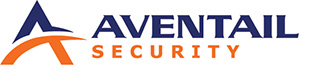 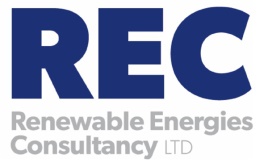 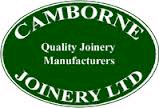 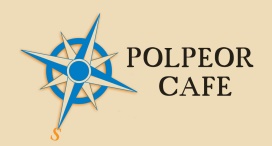 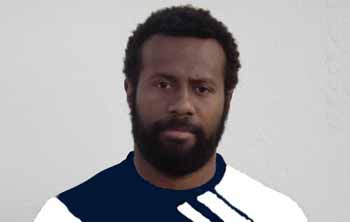 Recent results for St Ives and Thornbury10/17 Launceston (H) W 40:33, 3/10 Okehampton (H) W 27:213/11 Coney Hill (H) W 70:8, 27/10 Okehampton (A) L 42:18League Table for South West 1 West 2018-19League Table for South West 1 West 2018-19League Table for South West 1 West 2018-19League Table for South West 1 West 2018-19League Table for South West 1 West 2018-19League Table for South West 1 West 2018-19League Table for South West 1 West 2018-19League Table for South West 1 West 2018-19League Table for South West 1 West 2018-19League Table for South West 1 West 2018-19#TeamPdWLForAgDiffBonPts1Launceston9813442091359412Okehampton9722651261397353Hornets963317261568324Bridgwater & Albion9633431921517315Thornbury963281210716306Devonport Services963217194235297St Ives (SW)95422021377288Newent945264203618249North Petherton945219268-4952110Keynsham945194208-1442011Teignmouth936189235-4671912Lydney936192234-4261813Cullompton918160334-1743714Coney Hill90991409-3182-3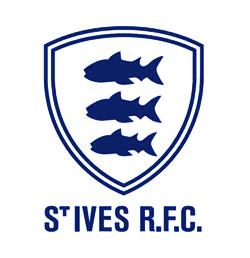 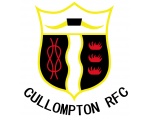 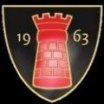 